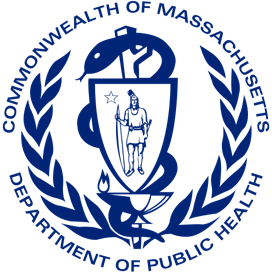 A Message from Margret Cooke, Public Health CommissionerThe Office of Problem Gambling Services is overseen by the Department of Public Health. I’m so proud of the work of this office and am pleased to share this document which outlines our Fiscal Year 2023 budget.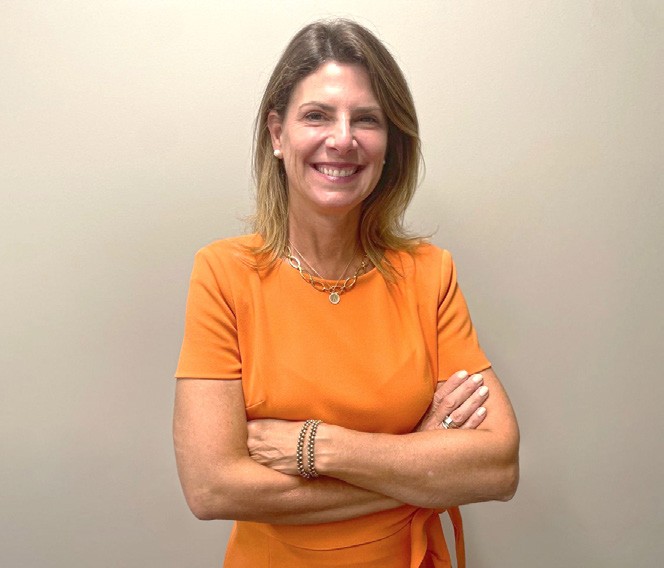 The $11.7M budget comes to us from multiple funding sources, with a significant portion coming from the Public Health Trust Fund.These critical funds are used for surveillance, resources, prevention, intervention, treatment, and recovery support services for the residents of Massachusetts experiencing problem gambling and related issues.The FY23 budget of $11.7 million represents an overall budget increase for the Office of Problem Gambling Services up from FY22 of $10.6 million. Since 2016, OPGS has engaged over 2,000 individuals and 40 community-based organizations to inform a series of projects and initiatives. These resources will allow for the enhancement of prevention services centered on equity at the community level and invest in new efforts to mitigate the harms associated with gambling.The past year continues to present public health challenges and our services have never been more needed. We would not be able to do what we do without the ongoing support of our state and community partners. On behalf of our program and staff, I’d like to extend our sincere appreciation for your work to mitigate harms associated with gambling in our Commonwealth.Thank you,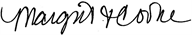 1The following pages provide descriptions of each of OPGS’s budget categories, including FY23 focus areas and FY22 and FY23 funding level comparisons. The last page of the document includes a detailed budget table, showing funding levels of all budget categories and sub-categories.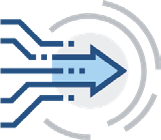 Prevention and Health PromotionOPGS continues its efforts to deliver comprehensive, community- centered, and culturally relevant prevention services.Prevention services are aimed at youth, parents, and at-risk populations, and based on the recommendations of the Regional Planning Process, OPGS continued implementation of our two core prevention programs in FY22: Photovoice for youth and parents (5 sites) and the Ambassador Project for men of color with a history of substance misuse (4 sites).FY23 FocusIn FY23, OPGS will expand Photovoice sites from five to eight and implement existing Ambassador Projects. During FY23, OPGS will also continue supporting the Asian-American and Pacific Islander (AAPI) Community Empowerment Initiative.OPGS will significantly expand its Community Health Worker and Gambling Pilot in Springfield in FY23. Four new pilot sites will be initiated after a procurement process slated for Spring 2023.Treatment Support and Capacity BuildingOPGS prioritizes treatment support and capacity building to support the continuum of care after prevention.Intervention, treatment, and recovery supports programs are driven by community-centered and culturally-responsive approaches.FY23 FocusIn FY23, OPGS will:Maintain funding for Treatment Support, including Helpline Services and Project Build UpEnhance data, clinical tools and resources, and capacity for problem gambling engagement and treatment servicesIdentify if there is a need for a Massachusetts gambling court and if so, how to establish oneExplore the intersectionality of problem gambling and other health issues in casino host communities, and determine the allocation of resources within these communities to mitigate harms associated with problem gamblingMaintain support for the Gambling Prevention Technical Assistance Center (Center) which provides resources and hands-on strategies to support communities and organizations seeking to launch or enhance existing gambling prevention servicesPersonnelOPGS’s personnel are its most important asset. They include a growing team of staff that manage the work of the Office (including management, finance, budgeting, and programs).OPGS also relies on consultants and other support staff that assist the office in its work.FY23 FocusIn FY23, OPGS will maintain existing staff and and increase staff support provided by its trusted consultant partners.Personnel	$1,569,735	$1,980,3012Full FY23 Budget TableCommunity: Photovoice Project	$375,000	$800,000Community: Ambassador ProjectCommunity: CHW and Gambling Pilot: Springfield Community: AAPI Community Empowerment Initiative Community: Community Level Health ProjectCommunity: Suicide and Gambling Community-based ActivitiesCommunity: Suicide and Problem Gambling Training for Suicide Prevention WorkforceCommunity: Problem Gambling and Community InitiativesCommunity: Community Health Worker TrainingsHealth Promotion: Communication Campaign ImplementationHealth Promotion: Massachusetts Health Promotion ClearinghouseTechnical Assistance and Evaluation: Technical Assistance (TA) of Prevention ServicesTechnical Assistance and Evaluation: Stakeholder Listening SessionsTechnical Assistance and Evaluation: Evaluation of all Prevention Pilots$387,000$160,000$100,000$600,000$60,000$60,000$1,988,265$150,000$2,000,000$20,000$900,000$125,000$250,000$387,072$1,000,000$100,000$600,000$60,000$60,000$1,370,000$150,000$2,000,000$25,000$900,000$125,000$250,000Sub-total:	$7,175,265	$7,827,072Treatment Support: Gambling Treatment Enhancements and Initiatives Treatment Support: MA Problem Gambling Helpline Services Treatment Support: Project Build UpCapacity Building: IPAEP, Domestic Violence, Sexual Assault, and Gambling ServicesCapacity Building: MA Technical Assistance CenterCapacity Building: Veterans and Problem Gambling Education$300,000$300,000$300,000$50,000$700,000$100,000$200,000$300,000$400,000$50,000$700,000$100,000Capacity Building: Problem Gambling and Specialty Courts	$150,000	$100,000Data Management: Data Management Services	$0	$100,000Sub-total:	$1,900,000	$1,950,000Strategic Planning	$25,000	$0Sub-total:	$25,000	$0DPH Personnel: Director, Deputy, Contract Managers, Support Staff, Fringe (40%), Supplies, and Indirect Costs$1,369,735	$1,430,301Consultants	$200,000	$550,000Sub-total:	$1,569,735	$1,980,301Budget CategoryFY22FY23Prevention and Health Promotion$7,175,265$7,827,072Community$3,880,265$4,527,072Health Promotion$2,020,000$2,025,000Technical Assistance and Evaluation$1,275,000$1,275,000Budget CategoryFY22FY23Treatment Support and Capacity Building$1,900,000$1,950,000Treatment Support$900,000$900,000Capacity Building$1,000,000$950,000Data Management$0$100,000